Practice Nurse Full time 37.5hrs per weekCompetitive Salary LHMP Pay Scale We are a busy practice with IRO 36,000 patients based in rural Leicestershire. The post available is full time but we but we will consider less hours for the right candidate. This is an exciting opportunity for anyone wishing to join the Practice’s experienced, motivated and caring team of Nurses. Our ideal candidate will already have experience in the some or all of the following areas:DiabetesAsthma/COPDFamily planning/Sexual health Cervical Cytology screening CVD/HypertensionChildhood and adult immunisationsTravel vaccines For an informal visit please contact Penny Wilson, Lead Practice Nurse on 01664 503000/ 503060 ApplicationTo apply for the position please complete and submit an application form. Please note we do not accept CVS/letters only.   An Application Form can be downloaded via the Practice website http://www.lhmp.co.uk/the-practice/job-vacancies or a request can be made in writing to:      Alison HipkinPractice ManagerLatham House Medical PracticeSage Cross StreetMelton MowbrayLeicestershireLE13 1NXClosing date: 25th August 2017 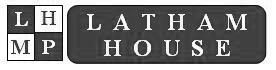 Latham House Medical Practice